Муниципальное дошкольное образовательное учреждение города Абакана «Детский сад «Звездочка»Подвижная игра: «Марио строитель ».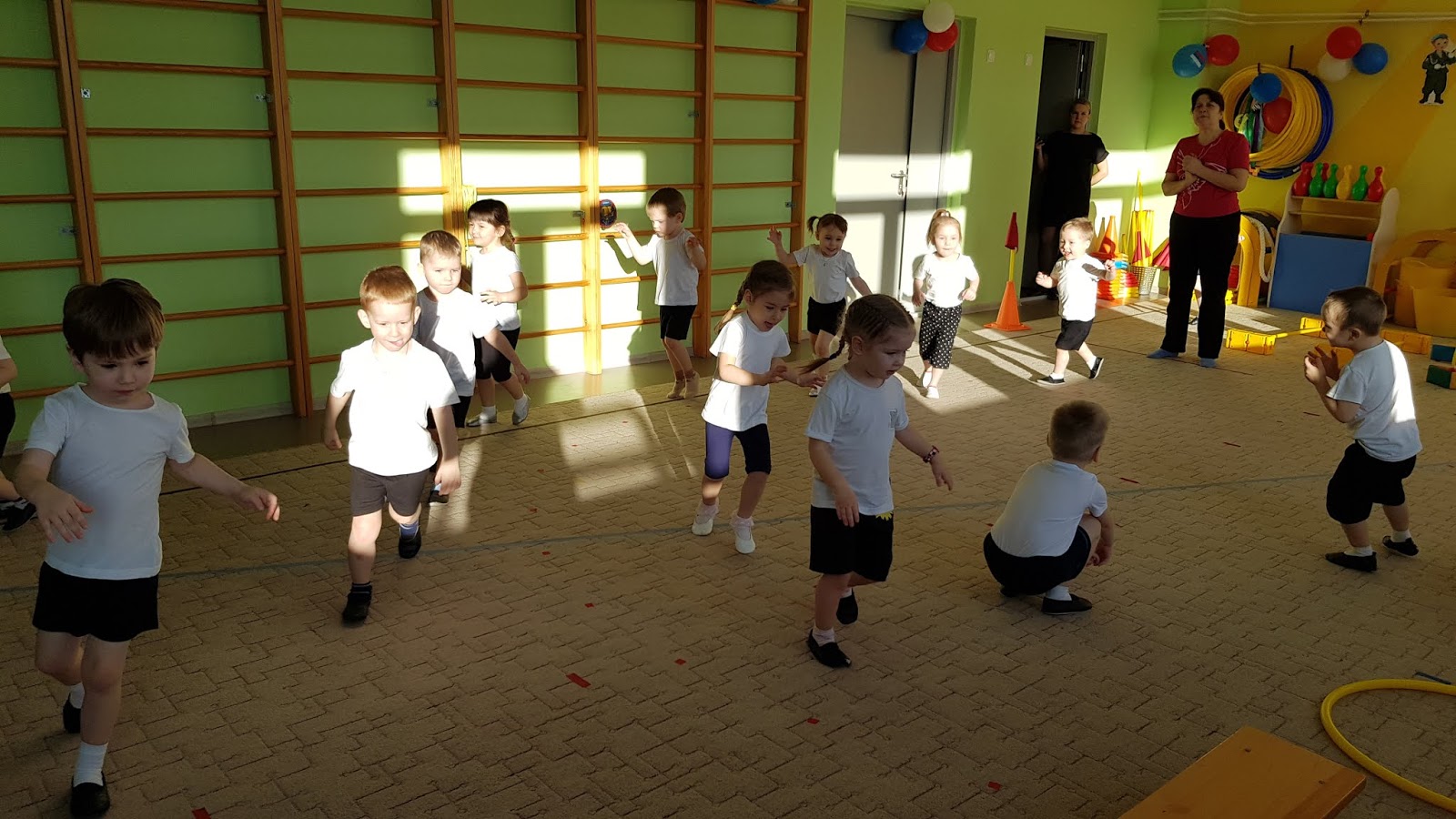 Разработала: воспитатель Талышева Ольга Сергеевна.2023 г.«Чтобы сделать ребенка умным, рассудительным, сделай его крепким и здоровым»Методические рекомендации по использованию развивающей подвижной игры«Марио строитель»В данной методической рекомендации представлен обучающий материал для воспитателей ДОУ и инструкторов физической культурыПособие включает необходимую для педагогов информацию, теоретическую и практическую работуВ дошкольном возрасте большую часть времени ребенок занимается предметной деятельностью, но с удовольствием участвует в подвижных играх и игровых упражнениях двигательного характера, так как все игры дошкольного возраст, построены на движении.В практике детского сада широко используются игры  ролевые, дидактические, строительные, подвижные и другие. 
Но среди игр следует выделить  подвижные игры, в которых все играющие вовлекаются  в активные двигательные действия.Игра является одним из важнейших средств физического 
и умственного воспитания детей дошкольного возраста. 
Она способствует физическому, умственному, нравственному 
и эстетическому развитию ребенка. Разнообразные движения 
и действия детей во время игры при умелом руководстве 
ими эффективно влияют на деятельность сердечно-сосудистой 
и дыхательной систем, способствуют укреплению нервной системы человека, возбуждают аппетит и способствуют крепкому сну. 
С помощью подвижных игр обеспечивается всестороннее физическое развитие ребенка.Нормально развивающийся ребенок с рождения стремится 
к движениям. Огромную потребность в движении дети обычно стремятся удовлетворить в играх. Играть для них − это, прежде всего, двигаться.Цель:Формирования и развитие  у детей дошкольного возраста физических и умственных способностей.Подвижная игра «Марио строитель» - незаменимое средство пополнений знаний и представлений у ребенка 
о конструировании, математического мышления, развития смекалки, ловкости, сноровки. При  проведении подвижной игры создаются неограниченные возможности комплексного использования разнообразных методов, направленных 
на формирование личности ребенка.Данная игра « Марио строитель» очень разнообразна, эту игру можно использовать как в групповом (разделить детей 
на команды) виде, так и индивидуальном виде. Игра подходит 
на все возрастные группы детского сада (необходимо учитывать уровень физического и умственного развития). Игра «Марио строитель» очень доступна и проста в выполнении (можно проводить 
в зале, в группе и на улице) В ходе проведения игры можно выделить несколько пунктов, которые помогают детям в развитии:-Выносливости  (присутствуетчелночный бег, который еще способствует развитию координации).-Математических способностей (изучение цвета, геометрических форм)- Конструирования что многое дает детям в развитие (развивается мелкая моторика,совершенствуется координация движения пальцев и кистей).- Психические процессы – память, мышление, внимание 
и восприятие.Описание и правила игры «Марио строитель»1 вариант.Дети делятся на две команды  и получают схемы по сбору пирамидки или любой другой конструкции (на усмотрение воспитателя и возрастной категории детей) на другом конце устанавливается корзина с конструктором. По сигналу первый участник бежитдобегает до корзины и  ставит одну геометрическую фигуру, возвращается обратно и так делает каждый участник команды пока не соберут всю пирамидку 
по схеме.2 вариант.Дети делятся на две команд, каждой команде выдается схема. Напротив каждой команды устанавливается корзина 
с конструктором . По сигналу первый участник бежит, берет одну геометрическую фигуру и возвращается обратно и так делает каждый участник пока не построят пирамидку (по схеме).3 вариант индивидуальный. (Больше подходит для младшего возраста)Ребенку дается схема и в 2- 3 метрах от него ставится корзина с конструктором. Ребенок должен перенести весь конструктор поочередно (желательно из 2- 3 геометрических форм).Заключение:Подвижные игры создают атмосферу радости и заряд эмоционального заряда бодрости.В заключении хочется сказать, что подвижная игра «собери сам» это взаимодействие воспитателя и детей, дисциплина, эмоциональная атмосфера, интерес к конкретному делу. Друзья давайте играть!